Lesson #3-5: Basic HTMLUNIT
3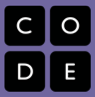 Overview			Introduce basic html tags to the students and let them use them to create a simple web page.Lesson SummaryCreate a storyboard for a website about themselves.Have students follow along as teacher demonstrates the use of the html editor.Create an html page with a title and body.Create an html page with line breaks and horizontal lines.Create an html page with emphasized text. CS Content				The students will learn the following basic html tags:<html></html><head></head><title></title><body></body><p></p><h1> to <h6> and </h1> to </h6><br/><hr/><strong></strong><em></em>ObjectivesStudents will be able to:Create a storyboard.Navigate an html editor.Create an html page with a title and a body.Create an html page with paragraph tags, headings, line breaks, and horizontal lines.Create an html page that includes emphasized text.Materials and Prepwww.w3schools.comAn html editorPowerPoint presentationResourcesStudent Documentsn/aCode StudioECS curriculum documentVideon/aAssessmentsTeacher will grade student created web pages to be sure students practiced using all the tags that were introduced.Notes